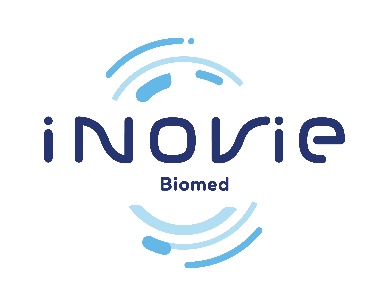 OFFRE EMPLOI : INFIRMIER H/FLe LBM Biomed34, membre du groupe INOVIE, recherche un (e) INFIRMIER (H/F) dynamique pour accompagner son site pré-post de Saint Pons de Thommières (34).Le LBM Biomed34 est présent sur tout le département de l'Hérault avec 19 sites et plus de 200 collaborateurs.Diplômes souhaités : Diplôme d’Etat d’InfirmierAGFSU 2 à jourNuméro Adeli Le poste : L’infirmier aura pour mission les fonctions suivantes :Participation aux Prélèvements, pré-post analytique au laboratoire et en extérieurAccueil des patientsSite de travail : Saint Pons de Thommières (34)Contrat : salarié CDI 35h annualiséRémunération : à partir de 2.168 € en fonction de l’expériencePour plus de renseignement : Merci de contacter Myriam Barrere myriam.barrere@biomed34.fr ou managers.recrutement@biomed34.fr